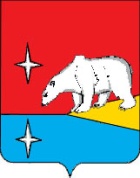 АДМИНИСТРАЦИЯГОРОДСКОГО ОКРУГА ЭГВЕКИНОТП О С Т А Н О В Л Е Н И Еот  9 февраля 2018 года  	             	      № 48 -па			                      п. ЭгвекинотО внесении изменений в постановление Администрации городского округа Эгвекинот от  27 июня 2016 года № 239-паВ целях приведения нормативных правовых актов Администрации городского округа Эгвекинот в соответствие с действующим законодательством, Администрация городского округа ЭгвекинотП О С Т А Н О В Л Я Е Т:Внести в постановление Администрации городского округа Эгвекинот  от  27 июня 2016 года № 239-па «Об утверждении Положения об оплате труда работников архивного отдела Администрации городского округа Эгвекинот, замещающих должности, не отнесенные к должностям муниципальной службы, и осуществляющих деятельность в сфере архивного дела» следующие изменения:в наименовании слова «архивного отдела Администрации городского округа Эгвекинот,» заменить словами «архивного отдела организационно-правового Управления Администрации городского округа Эгвекинот,»;2) в пункте 1 слова «архивного отдела Администрации городского округа Эгвекинот,» заменить словами «архивного отдела организационно-правового Управления Администрации городского округа Эгвекинот,»;3) пункт 4 изложить в следующей редакции:«4. Контроль исполнения настоящего постановления возложить на заместителя Главы Администрации – начальника организационно-правового Управления Администрации городского округа Эгвекинот Спиридонову И.Л.»;4) в Положении об оплате труда работников архивного отдела организационно-правового Управления Администрации городского округа Эгвекинот, замещающих должности, не отнесенные к должностям муниципальной службы, и осуществляющих деятельность в сфере архивного дела (далее – Положение):в пункте 1.1 раздела 1 «Общие положения» слова «работников архивного отдела Администрации городского округа Эгвекинот,» заменить словами «работников архивного отдела организационно-правового Управления Администрации городского округа Эгвекинот,»;приложение 1 к Положению изложить в следующей редакции:«Приложение 1к Положению об оплате труда работников архивного отдела организационно-правового Управления Администрации городского округа Эгвекинот, замещающих должности, не отнесенные к должностям муниципальнойслужбы, и осуществляющих деятельность в сфере архивного делаРазмеры
окладов работников архивного учрежденияпо профессиональным квалификационным группам1. Профессиональная квалификационная группа должностей работников государственных архивов, центров хранения документации, архивов муниципальных образований, ведомств, организаций, лабораторий обеспечения сохранности архивных документов третьего уровня2. Профессиональная квалификационная группа должностей работников государственных архивов, центров хранения документации, архивов муниципальных образований, ведомств, организаций, лабораторий обеспечения сохранности архивных документов четвертого уровня».2. Настоящее постановление вступает в силу с момента подписания и распространяет действие на правоотношения, возникшие с 1 января 2018 года.3. Контроль за исполнением настоящего постановления возложить на заместителя Главы Администрации – начальника организационно-правового Управления Администрации городского округа Эгвекинот Спиридонову И.Л.Глава Администрации                                                                                        Р.В. КоркишкоКвалификационный уровеньДолжности, отнесенные к квалификационным уровнямРазмер оклада, рублей1 квалификационный уровеньархивист5 4582 квалификационный уровеньархивист II категории5 7613 квалификационный уровеньархивист I категории6 0794 квалификационный уровеньведущий архивист7 579Квалификационный уровеньДолжности, отнесенные к квалификационным уровнямРазмер оклада, рублей1 квалификационный уровеньначальник отдела8 337